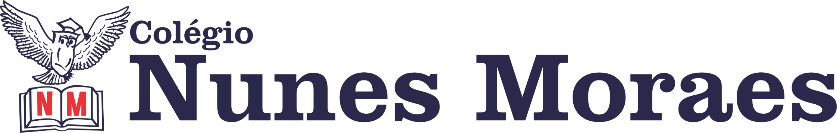 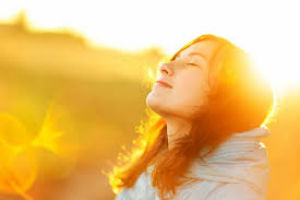 Nossa mente é livre. Pode ir aonde quisermos. Boa tarde. Boas aulas. NÃO ESQUECER QUE AMANHÃ  TEM  SIMULADO SAS – 2º DIA. BOA PROVA.►1ª AULA: 13h -13:55’   -    MATEMÁTICA 1 –   PROFESSOR BETOWER MORAIS     FRENTE 4 – AULA 11: MEDIDAS DE DISPERSÃO- DESVIO MÉDIO , VARIÂNCIA E DESVIO PADRÃOORIENTAÇÕES1 – Assista à videaula pelo link: https://youtu.be/mQBGq1_AkTc2 – Acompanhe a resolução das  questões 03 e 04 das atividades de sala da página 60.3  – Como atividade de sala, resolva as questões 06 e 10  das atividades propostas  da página 61. Coloque as resoluções (com os cálculos) em seu caderno (ou folha avulsa).*Envie foto das atividades resolvidas para FLY NUNES MORAES. Escreva a matéria, seu nome e seu número em cada página.►2ª AULA: 13:55’-14:50’  -   HISTÓRIA 1     – PROFESSOR PAULO ALEXANDRINO   AULA 19 – ABSOLUTISMOORIENTAÇÕES GERAIS:1º passo: O aluno deve se conectar ao Google Meet pelo link enviado pelo professor no grupo do whatsapp. Por meio do uso da ferramenta Google Meet será feita uma exposição sobre o Absolutismo pelo professor, com uso de aula expositiva e power point.Caso não consiga acessar, comunique-se com a  coordenação, assista à videoaula no link abaixo. Depois realize os passos seguintes. https://youtu.be/o7gvynAYhe82º passo: Após a explicação, o aluno deverá realizar as Atividades para Sala 02 e 03, consultando a(s) página(s) 26 do seu livro ou portal do SAS. *Envie foto das atividades resolvidas para FLY NUNES MORAES. Escreva a matéria, seu nome e seu número em cada página.3º passo: TAREFA DE CASA:  Atividades Propostas:  questões 06 e 07, da(s) página(s) 27. (OBS: Enviar ao Professor na 1ª aula da semana seguinte).►3ª AULA: 14:50’-15:45’  -   FÍSICA 2      – PROFESSOR WALTER BARROS FRENTE 3 – AULA 10: INTRODUÇÃO AO ESTUDO DAS LENTES ESFÉRICAS ORIENTAÇÕES1 – Assista à videoaula pelo link: https://youtu.be/4WfenJ-FT2Q (Vocês irão assistir somente os primeiros 26 min e25 seg. Pois a partir daí iremos resolver exercícios)2 – Vou resolver as questões as questões 02 ,03 e 04 das atividades de sala das páginas 36 e 37 . Envio foto e comentários da resolução pelo whatsApp do grupo.3 -  Resolva, como atividade de sala, a questão 02 e 04 das atividades propostas  da página 43. Coloque as resoluções em seu caderno. *Envie foto das atividades resolvidas para FLY NUNES MORAES. Escreva a matéria, seu nome e seu número em cada página.►INTERVALO: 15:45’-16:10’   ►4ª AULA:   16:10’-17:05’   -  HISTÓRIA 1     – PROFESSOR PAULO ALEXANDRINO  CONTEÚDO: AULA 20 – MERCANTILISMO E COLONIALISMO NO SÉCULO XVIORIENTAÇÕES GERAIS:1º passo: O aluno, deve se conectar ao Google Meet pelo link enviado pelo professor no grupo do whatsapp. Por meio do uso da ferramenta Google Meet será feita uma exposição sobre o Mercantilismo e Colonialismo no século XVI pelo professor, com uso de aula expositiva e power point.Caso não consiga acessar, comunique-se com a  coordenação, assista à videoaula no link abaixo. Depois realize os passos seguintes. https://youtu.be/BDESQbc_W_s2º passo: Após a explicação, o aluno deverá realizar as Atividades para Sala 02 e 03, consultando a(s) página(s) 31 do seu livro ou portal do SAS.*Envie foto das atividades resolvidas para FLY NUNES MORAES. Escreva a matéria, seu nome e seu número em cada página.3º passo: Tarefa de Casa - Atividades Propostas:  questões 04, 05 e 06, da(s) página(s) 33. (OBS: Enviar ao Professor na 1ª aula da semana seguinte).►5ª AULA:   17:05’ – 18:00’  -   FÍSICA 2      – PROFESSOR WALTER BARROS     FRENTE 1 – AULA 9:  CALORIMETRIA II - APROFUNDAMENTO ORIENTAÇÕES1 – Veja a vídeo aula pelo link: https://youtu.be/53noGbCoMxIVocê deverá ver o vídeo até o tempo de 18 minuto e 45 segundos. (Sugiro que você  assista ao restante do vídeo em outro momento)2 – Agora iremos resolver a questão 02  das atividades de sala da página 01 e a questão 04 e  das atividades propostas da página 02.3 – Resolva em seu caderno ( ou folha avulsa), como atividade de classe, as questões 02 e 06 das atividades propostas das páginas 02 e 03. *Envie foto das atividades resolvidas para FLY NUNES MORAES. Escreva a matéria, seu nome e seu número em cada página.►6ª AULA:   18:00’ -  18:55’  -   GEOGRAFIA   2 –   PROFESSOR ABRAÃO ARAÚJO   AULA 11  -  DIVISÃO POLÍTICA E REGIONAL DO BRASIL        Passo 01 – Assistir à videaula documentário do link: https://app.portalsas.com.br/sastv/#/channels/1/videos/906Passo 02 – Realizar atividade página 51, questões 1 a 4. *Envie foto das atividades resolvidas para FLY NUNES MORAES. Escreva a matéria, seu nome e seu número em cada página.Passo 03 – Acessar o Google Meet para acompanhar a correção da atividade e o tira- dúvidas.Caso não consiga acessar, comunique-se com a  coordenação e corrija sua atividade pelo gabarito disponível no portal SAS. Anote suas dúvidas para tirar com o professor na próxima aula. Passo 04 – Tarefa de Casa:  Tarefa on-line capítulo 11. 